Name: _______________________________________________							Date: ___________________________A Week in the Woods Chapters 1 to 5Briefly write the main idea of each chapter (what it is about), the main characters and secondary characters. Now that you have read chapters 1 – 5, find one event in the story that you can relate to your own life or to the life of someone you know. Write a 5-sentence paragraph to describe it. PreparationsLeavingNot the SameAttitudesZero PressureMain idea: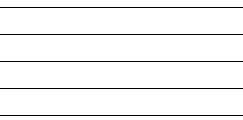 Main characters:Secondary characters:Main idea:Main characters:Secondary characters:Main idea:Main characters:Secondary characters:Main idea:Main characters:Secondary characters:Main idea:Main characters:Secondary characters: